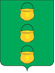 ГЛАВА
 ГОРОДСКОГО ОКРУГА КОТЕЛЬНИКИ
 МОСКОВСКОЙ ОБЛАСТИПОСТАНОВЛЕНИЕот 14.09.2021   №   816-ПГг. КотельникиО внесении изменений в Реестр муниципальных маршрутов регулярных перевозокна территории городского округа Котельники, утвержденный постановлением главы городского округа Котельники Московской области от 05.07.2021  № 581В соответствие с Федеральным законом от 13.07.2015 № 220-ФЗ «Об организации регулярных перевозок пассажиров и багажа автомобильным транспортом и городским наземным электрическим транспортом в Российской Федерации и о внесении изменений в отдельные законодательные акты Российской Федерации», Законом Московской области от 27.12.2005 № 268/2005-ОЗ «Об организации транспортного обслуживания населения на территории Московской области», постановляю:1. Внести изменения в приложение 2 «Реестр муниципальных маршрутов регулярных перевозок городского округа Котельники Московской области (приложение).2. Отделу информационного обеспечения управления внутренней политики               МКУ «Развитие Котельники» обеспечить официальное опубликование настоящего постановления в газете «Котельники Сегодня» и размещение на официальном сайте городского округа Котельники Московской области в сети «Интернет».3. Назначить ответственного за исполнение настоящего постановления начальника управления градостроительства, архитектуры и дорожного хозяйства администрации городского округа Котельники Московской области                  Шелудякова В.Н.4. Контроль, за выполнением настоящего постановления возложить                       на заместителя главы администрации городского округа Котельники Московской области Копыльченко И.А.5. Настоящее постановление вступает в силу с 07.12.2021 года.Глава городского округа                                                                                    С.А. Жигалкин